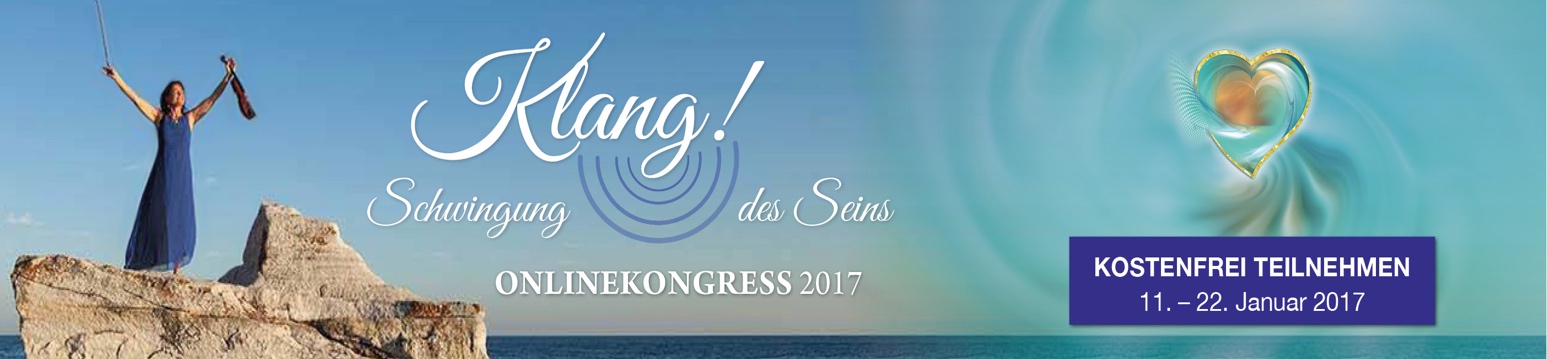 Betreff:Persönliche Einladung zum kostenfreien Online Kongress Klang! Schwingung des Seins Anredeich freue mich sehr, Dich heute zum kostenfreien Online KongressKlang! Schwingung des Seins einladen zu dürfen.Nadabrahma - die Welt ist Klang!Birgit Reimer führt  32 spannende Interviews zum Thema Transformation durch Musik. In den inspirierenden Interviews mit bekannten Musikern, Tänzern und Klangheilern geht es um die Auswirkung von Klängen und Schwingungen auf unser Bewußtsein, auf unsere (Selbst) Heilungskräfte und die Befreiung unserer Selbst.Mit dabei sind unter anderem: Deva Premal und Miten, SEOM, Britta Lambert, Satyaa und Pari, Don Conreaux, Peter Hess, Wolfgang Saus, Thomas Künne, Andreas Klinksiek, Otto Lichtner, Wolfgang und Katharina Bossinger und noch ganz viel andere….Alle Videos kannst Du Dir zwischen dem 11.1. und 22.1. 2017 kostenfrei bequem von zu Hause aus anschauen. Du bist frei, die Interviews anzusehen, wann und wo Du willst, am PC, Tablet oder auf dem Handy.Melde Dich an und hole dir direkt das Geschenk ab: www.klang-schwingung.com(hier Deinen Affiliatelink reinkopieren)Bis bald beim Klang! Kongress Schwingung des SeinsDEIN NAMEPS.Wolltest Du schon immer wissen, wie Du Deine kreative Kraft entdecken und leben kannst? dann bist Du beim Klang! Kongress genau richtig !www.klang-schwingung.com(Affiliate link einfügen)